1.3 Micro-organismes - Les microbes pathogènesFiche réponse enseignant 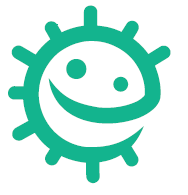 À noterLe SARM (Staphylococcus Aureus Résistant à la Méticilline) est une bactérie résistante à plusieurs antibiotiques, en particulier à la méticilline. Cette résistance est attribuée à l’utilisation excessive et inappropriée des antibiotiques. Cette bactérie multi-résistante peut provoquer des infections, en particulier en milieu hospitalier. On fait appel à des antibiotiques pour traiter les infections à SARM, mais le choix se restreint car de nouvelles résistances se développent. Le SARM est souvent transmis par les mains et sa fréquence diminue avec l’amélioration des mesures d’hygiène.Agent infectieuxSymptômesTransmissionPrévention de l’infectionTraitement de l’infectionMicrobe responsableInfectionBactériesMéningite bactérienne, Chlamydiose, infection à SARMVirusInfection à VIH, Varicelle, Grippe, Rougeole, Mononucléose infectieuseChampignonsMycoseSymptômesInfectionAsymptomatiqueChlamydiose, inf. à SARM, Primo-infection VIH FièvreGrippe, Rougeole, Varicelle, Méningite bactérienne, Primo-infection VIHÉruptionMéningite bactérienne, Varicelle, Rougeole, Primo-infection VIHMal de gorgeGrippe, Mononucléose infectieuseFatigueMononucléose infectieuseInfections opportunistesSIDAÉcoulement blanchâtreChlamydiose, MycoseGanglions enflésMononucléose infectieuse, Primo-infection VIHTransmissionInfectionContact sexuelChlamydiose, inf. VIH, MycoseSangMéningite bactérienne, inf. VIHToucherGrippe, Rougeole, Varicelle, inf. SARM.InhalationGrippe, Rougeole, Varicelle, Méningite bactérienneDe bouche à boucheGrippe, Mononucléose infectieusePréventionInfectionLavage des mainsGrippe, Rougeole, Varicelle, inf. SARM, Méningite bactérienneCouvrir la toux et les éternuementsGrippe, Rougeole, Varicelle, Méningite bactériennePréservatifChlamydiose, inf. VIH, MycoseÉviter l’utilisation inappropriée des antibiotiquesInf. SARM, MycoseVaccinationVaricelle, Rougeole, GrippeTraitementInfectionAntibiotiquesChlamydiose, inf. SARM,Méningite bactérienneAntivirauxVIH/SIDA, certains cas de grippe ou de varicelleAntifongiquesMycoseRepos, apport 
de boissonsVaricelle, Rougeole, Grippe,Mononucléose infectieuse